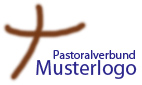  Was muss ich tun? Was muss ich beachten? Weitere Informationen:Bei Fragen zum Erstellen der Statistik wenden Sie sich bitte an: it-anfrage@erzbistum-paderborn.de.ChecklisteChecklisteTätigkeitenerledigtKichenbucheintragungen vervollständigenErgebnis der Gottesdienstteilnehmer-Zählung erfragen (evtl. PGR)Statistikunterlagen entgegennehmen / zur Hand nehmen (werden vom EGV am Jahresende zugeschickt)Entscheiden, ob die Statistik in Papierform erstellt werden soll oder ob die Online-Version gewählt wird (Anleitung siehe Begleitschreiben zum Statistikbogen)Anhand der Kirchenbucheintragungen die Sakramentenspendungen, Kirchenaustritte, Wiederaufnahmen und Sterbefälle ermittelnErmittelte und erfragte Daten in den Statistikbogen eintragenStatistikbogen bis Ende Febr. ans EGV sendenAbgesprochenes Vorgehen zu diesem Arbeitsbereich:Abgesprochenes Vorgehen zu diesem Arbeitsbereich:1.Zuständig für die Kirchenbesucherzählungen ist …2.Zuständig für die Eintragungen in die Kirchenbücher ist …3.Zuständig für das Erstellen der Statistik ist …4.5.6.